МКДОУ №37детский сад «Берёзка»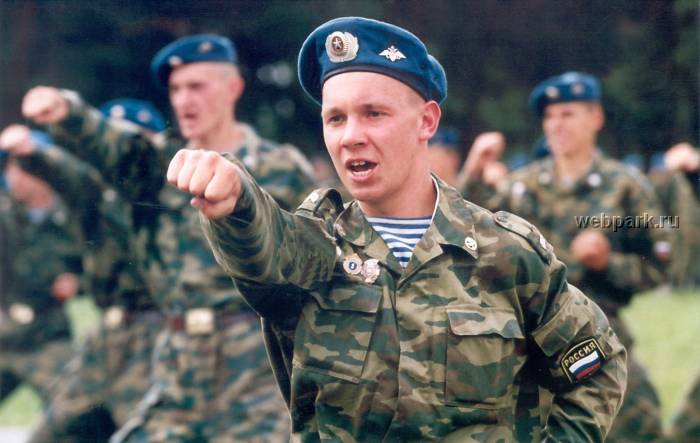                                                            Подготовила: 								воспитатель подготовительной группы                                                                                             Тынкачева М. Н.2015 годТема проекта: « Защитники Отечества».Тип проекта: информационно – практическийУчастники проекта: Дети, родители воспитанников, воспитатели группы, физкультурный руководитель, музыкальный руководитель.Возрастная группа: подготовительная группаПродолжительность проекта:  краткосрочныйДлительность проекта  с 9 февраля по 23 февраля. Вид проекта: групповой.Режим работы: совместная деятельность, занятия, вне занятий.Актуальность темы            Мы живём в очень сложное время, когда отклонения становятся нормой. Считается нормальным, любой ценой уклонится от службы в армии, не заводить детей ради сохранения материальных благ и т.д. Одним из важнейших направлений в преодолении бездуховности значительной части общества является патриотическое воспитание и образование детей.        Тема « Защитники Отечества» особенно актуальна в наше время, когда дети черпают информацию из телевизионных передач о терроризме, насилии. Издавна славится наша страна своими защитниками, которые охраняли границы Родины. Много славных воинов, прославивших Россию с древних времён до нашего времени. Знакомя дошкольников с защитниками Отечества, мы зарождаем в них чувства гордости и любви.Проблема.За годы социально экономических трансформаций выросло поколение молодых людей, которые плохо знают отечественную историю, у значительной части молодёжи утрачены такие социальные черты, как самоотверженность, патриотизм, нет общечеловеческих идеалов, утрачивается понятие долга перед Родиной. В соответствии с Концепцией патриотического воспитания граждан Российской Федерации считаю необходимым организовать целенаправленную работу по воспитанию чувства любви к Родине, уважения к армии, защитникам отечества в дошкольном возрасте.Цель Знакомить детей с историей,    культурой, традициями  нашего народа, воспитывать патриотические чувства относительно своей Родины; приобщать к духовным и историческим ценностям своего народа. Проект направлен на воспитание патриотических чувств у детей дошкольного возраст,  воспитание физических качеств: смелость,   ловкость, сила . В работе с данным проектом дети усвоят понятие, что Родина – это огромная страна , которая нуждается в защите , а сами дети – будущие защитники Родины . При выполнении самостоятельных исследований дети усвоят понятие – почетный долг – Родину защищать , в них будет воспитываться чувство гордости за своих родственников , отслуживших в Армии .Задачи1.Дать детям знания о Российской армии, сформировать у детей первые представления об особенностях военной службы: солдаты тренируются, чтобы быть сильными, умелыми, учатся метко стрелять, преодолевать препятствия.   Уточнить представления детей о родах войск, о защитниках Отечества.2.Активизировать в речи детей слова, обозначающие рода войск: пограничные, танковые, летные войска; морской флот.3.Воспитывать у детей чувство гордости за Российскую армию и вызвать желание быть похожими на сильных, смелых российских воинов. 4.Воспитывать умение сопереживать, воспринимая музыкальный образ, настроение. 5.Научить слушать и исполнять маршевые песни, исполнять маршевые композиции. 6.Развитие умения ориентироваться в пространстве – перестраиваться в круг, становится друг за другом в шеренгу, в колонну, самостоятельно выполнять заданные построения  7.Формировать правильную осанкуПредполагаемый результат1 .У детей появится интерес к армии, уважение к защитникам Отечества.2. Дети будут стремиться к совершенствованию своих физических качеств, к   укреплению здоровья.3. Дети получают более углубленные знания о маршевой музыке, о патриотических песнях, о воинах нашей армии, о символике России4. Решается немаловажная задача культурных привычек в процессе группового общения с детьми и взрослыми.Краткая аннотация проектаВоспитание любви и уважения к защитникам Отечества на основе ярких впечатлений, конкретных исторических фактов, доступных детям и вызывающих у них эмоциональные переживания. Обогащение знаний педагогов. Активизировать работу по пропаганде патриотического воспитания через все доступные средства. Проводить обмен опытом по этой проблеме между родителями. Привлечение отцов к активному участию в жизни детского сада. Вопросы, направляющие проектКто такие защитники Отечества? Для чего нужна Армия? Почему Армия родная? Этапы реализации проектаПодготовительный этап.Определение темы и проблемы будущего проекта, поставка цели и задач. Подбор и разработка необходимых материалов (тематических занятий, бесед, конкурсов, подбор художественной литературы, музыкального сопровождения, составление плана реализации проекта.Подготовительная работа с родителями детей.Диагностика уровня знаний детей.Обсуждение путей реализации будущего проекта.Основной этапТематическое занятие: «Сильны и могучи богатыри славной Руси». (познавательного характера, художественное творчество).Тематическое занятие: «Наша Армия» (познавательного характера, художественное творчество). Тематическое занятие: «Рода войск» (познавательного характера, художественное творчество).Беседы о Российской Армии (о погонах, знаках отличия, родах войск).Знакомство с произведениями художественной литературы, рассматривание иллюстраций.Дидактическая игра: «Что нужно солдату, моряку, пограничнику, летчику?». Подвижная игра: «Секретное донесение».Спортивные подвижные игры.Встречи с солдатами Российской Армии.Изобразительная деятельность детей.Изобразительная деятельность детей.Экскурсия к памятнику военной славы.  Возложение цветов.Детские стенгазеты. «Я и мой папа». «Защитники Отечества».Изготовление поздравительных открыток для пап и дедушек.Заключительный этап.Спортивный праздник «День защитника отечества»Создать вместе с детьми и их родителями стенд «Наши защитники Родины»Диагностика по теме «Защитники Отечества»1. Назовите рода войск нашей армии.2. Расскажите, чем отличается военная форма солдата, летчика, моряка?3. Какую боевую технику вы знаете?4. Назовите известных вам героев - защитников Отечества. Какие подвиги они совершили?5. Какие памятники в нашем городе посвящены защитникам Отечества? Где они расположены?6. Кто такие ветераны? Почему у них много наград? За что награждают медалями и орденами?7. Что ты знаешь о Великой Отечественной войне?8. Когда и как страна отмечает День Победы?Высокий уровень: знания глубокие, ответы полные, содержательные, отражают сущность явления; ребенок самостоятельно ведет повествование, иногда требуются незначительные наводящие вопросы проверяющего.Средний уровень: знания частично поверхностные, многие явления или события ребенку незнакомы; на вопросы отвечает с помощью подсказки взрослого.Низкий уровень: ребенок затрудняется с ответом на вопросы даже с подсказкой взрослогоРабота с детьми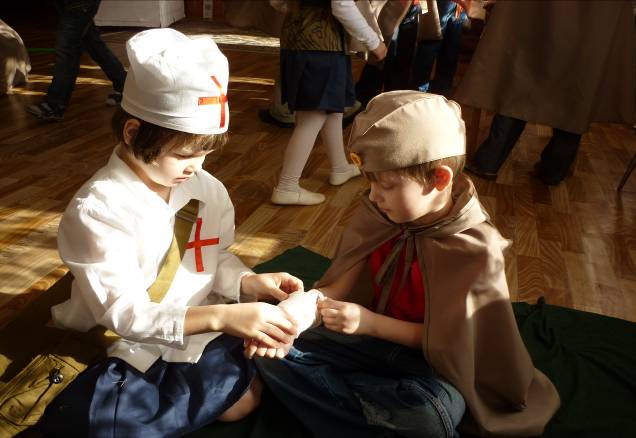 Работа с родителями.Участие в сборе армейских фотоальбомов, военного обмундирования.Анкетирование с целью ознакомления с семейным опытом патриотического воспитания детей.Семейный просмотр фильмов о защитниках отечества.Помощь в изготовлении костюмов для сюжетно-ролевых игр.Совместный праздник ко дня защитника Отечества.Изготовление альбомов « Богатыри – защитники  Руси».Беседа с группой родителей на тему «Воскресный день»Накануне воскресного дня воспитатель проводит с родителями беседу о том, как лучше его провести, чтобы обеспечить содержательное общение ребенка со взрослыми. Примерные вопросы 1. Как обычно вы проводите свой выходной день? 2. Участвует ли ребенок в семейных мероприятиях 3. Часто ли вы совершаете семейные прогулки, экскурсии в музей, выезды за город? 4. Какие достопримечательности нашего города (села) знает ребенок? 5. Считаете ли вы нужным показывать ребенку памятники старины, посещать с ним картинные галереи, краеведческие музеи? Затем воспитатель сообщает родителям, какие достопримечательные места родного края и города целесообразно показать дошкольнику и что при этом рассказать; как помочь ребенку дома выразить свои впечатления от проведенной экскурсии или прогулки. Материал к пригрупповому стенду на тему:      «Воспитывать патриотов с детства»Человек является прежде всего сыном своей страны, гражданином своего отечества, горячо принимающим к сердцу его интересы. В. Г. Белинский Самые большие подвиги добродетели были совершены из любви к Отечеству. Ж.-Ж. Руссо Будь сыном своей родины, глубоко почувствуй свою связь с родной почвой, сыновне относись к ней, возврати сторицей то, что получил от нее. С. Д. Ушинский Это святая обязанность — любить страну, которая вспоила и вскормила нас, как родная мать. М. А. Шолохов Без чувства своей страны — особенной, очень дорогой и милой в каждой ее мелочи — нет настоящего человеческого характера. Это чувство бескорыстно и наполняет нас великим интересом ко всему. К. Г. Паустовский Конспект по познавательному развитию«Нашей Родины войска»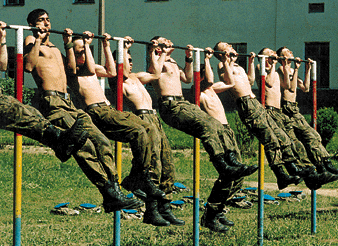 Программное содержание: -продолжать знакомить детей с профессиями военнослужащих;-расширять представления детей о Российской армии;-воспитывать дошкольников в духе патриотизма, любви к Родине;-знакомить с разными родами войск (сухопутными, морскими, воздушными);-формировать стремление быть сильными, смелыми защитниками своей страны.Материал:-картины, фотографии.Ход занятия:Воспитатель: ребята, посмотрите иллюстрации на нашей выставке (изображены разные виды войск) это войска нашей страны. Россия является самой большой страной и поэтому имеет самую большую армию.Все может родная земля: накормить теплым хлебом, напоить родниковой водой, удивить красотой своей природы, только защитить сама себя на не может. Защита отечества – долг тех, кто ест ее хлеб, пьет ее воду, любуется ее красотой. В этом ей помогают солдаты Российской армии.Ребята, какие виды войск вы знаете?Ответы детей: ракетчики, моряки, пограничники и т.д.Воспитатель: какие стихи вы знаете про наших защитников?Армия любимая. 
Об армии любимой
Знает стар и млад
И ей, непобедимой,
Сегодня каждый рад.
Есть в армии солдаты, 
Танкисты, моряки,
Все сильные ребята,
Им не страшны враги!
Стоят ракеты где-то,
И на замке граница.
И так чудесно это,
Что нам спокойно спится! Все на посту Пограничник на границе
Нашу землю стережет,
Чтоб работать и учиться
Мог спокойно наш народ.
Охраняет наше море
Славный, доблестный моряк.
Гордо реет на линкоре
Наш родной российский флаг.
Наши летчики-герои
Небо зорко стерегут.
Наши летчики-герои
Охраняют мирный труд.
Наша армия родная
Стережет покой страны,
Чтоб росли мы, бед не зная,
Чтобы не было войны.ПограничникТам, где ветер стонет и злится,
Где высокие горы стоят,
Охраняет родные границы
Боевой пограничный отряд!
Пограничники не дремлют
У одного рубежа
Наше море, наше небо,
Нашу землю сторожат!Моряки Мы, ребята любим море.
По морям и по волнам
В боевом идем дозоре,
Нынче здесь. А завтра там.
Капитан прикажет строго
Дать машинам полный ход
Здравствуй, синяя дорога!
Наш корабль идет в поход.
Воспитатель: ребята, у некоторых наших детей родители военнослужащие. Саша З. подготовил рассказ и фотографии о своем папе, папа у него работает в МЧС. Может кто-то еще хочет рассказать о своих родственниках, работа которых связана с защитой нашей Родины.Выступление детей.Воспитатель: ребята, какие вида техники вы знаете?Ответы детей: танки, самолеты, корабли и т.д.Воспитатель: а теперь немного отдохнем, подойдите ко мне, встаньте в круг.А теперь на месте шагА теперь на месте шаг. (Маршируем, как солдаты)
Выше ноги! Стой, раз, два! (Ходьба на месте.)
Плечи выше поднимаем,
А потом их опускаем. (Поднимать и опускать плечи.)
Руки перед грудью ставим
И рывки мы выполняем. (Руки перед грудью, рывки руками.)
Десять раз подпрыгнуть нужно,
Скачем выше, скачем дружно! (Прыжки на месте.)
Мы колени поднимаем —
Шаг на месте выполняем. (Ходьба на месте.)
От души мы потянулись, (Потягивания — руки вверх и в стороны.)
И на место вновь вернулись. (Дети садятся.)Воспитатель: Ребята, давайте немного пофантазируем, если бы вы выбрали профессию военного, кем бы вы хотели стать, давайте нарисуем, на столах у вас кисточки, краски, мелки, карандаши, цветные ручки.Дети рисуют. В конце занятия оформляется выставка детских рисунковКонспект по художественному творчеству «Солдатская пилотка»Программное содержание: 1. продолжать учить детей складывать бумагу прямоугольной формы в разных направлениях;2. освоить геометрические понятия: треугольник, прямоугольник, квадрат, угол, горизонтальная и вертикальная линяя;3. развивать внимание, память и пространственное воображение;4. закреплять знание о Российской армии;5. воспитывать любовь к Родине, чувство гордости за Российскую Армию;6. Вызвать желание стать таким же смелым и надежным, как солдаты7. Способствовать проявлению чувства патриотизма.Активизация словаря: обмундирование, пилотка, пехота, «суворовец».Материал и оборудование: зеленая бумага ручного труда прямоугольной формы размером 24 -54 мм, плакаты с изображением различных видов войск, пилотка (настоящая), образец.Предварительная работа: рассмотреть плакаты с изображением различных видов войск. Рассказать об особенностях службы каждого рода войск. Обратить внимание на различную одежду – обмундирование. Акцентировать внимание на головных уборах. Выделить войска, где носят пилотки (пехота – зеленого цвета, подводники – черного). Рассказать о «суворовцах»:- С детских лет некоторые мечтают о военной службе. Они учатся всему тому, что изучают дети в обыкновенной школе и еще изучают военное дело, чтобы стать отличными командирами. Называют их «суворовцами» в честь великого русского полководца А. Суворова, который много раз спасал Русь от врагов и так умел провести бой, что солдаты почти не погибали.Ход занятия:- Воспитатель читает стихотворение В.А. Степанова «Суворовец».Суворовец.Красные погоны,Новенький мундир.По Москве шагаетЮный командир.У него походкаГордости полна.День своих защитниковПразднует страна.Воспитатель:- О каком празднике говорится в этом стихотворении? (О Дне защитника отечества).Предложить вспомнить:- Кто такие суворовцы?- Какие рода войск вы знаете?- Как называют одежду солдат? (обмундирование)- Отгадайте загадку:Как перевернутая лодкаУ солдата на голове……(пилотка).- А в каких войсках носят пилотки? (пехота, подводники).- Вот посмотрите, я принесла вам настоящую пилотку.(Рассматривают.)Воспитатель обращает внимание на форму.- Сейчас я вас научу делать точно такие же пилотки.- Положите прямоугольный лист бумаги перед собой, сложите вдоль пополам и разложите вновь, после чего сложите лист поперек пополам (рис. а). Оба угла (верхних, по сгибу) загните к намеченной вертикальной линии, причем один – на одну сторону, а другой – на другую (рис. б). Выступающие после сгиба углов концы листа надо раздвоить и загнуть вверх в противоположные стороны. Образовавшиеся при этом выступающие за пределы треугольника уголки отгибов загните по бокам треугольника, причем каждый из них в противоположную сторону. Две вершины при основании образовавшегося треугольника сложите вместе так, чтобы образовался квадрат, раздваивающиеся вершины квадрата загните вверх, вновь получая треугольник. Пилотка готова.- Теперь, когда вы будете играть в военно-спортивную игру у каждого будет своя пилотка!Конспект по познавательному развитию«Будем в армии служить»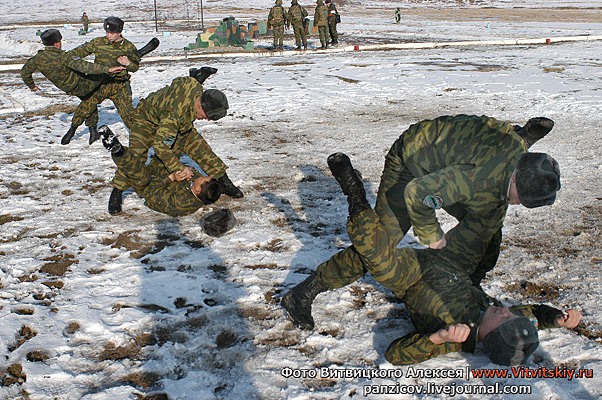 Программное содержание: Дать детям знания об армии, сформировать у них первые представления об особенностях военной службы: солдаты тренируются, чтобы быть сильными, умелыми, учатся метко стрелять, преодолевать препятствия. Уточнить их представления о родах войск, о защитниках Отечества. Воспитывать чувство гордости за свою армию и вызвать желание быть похожими на сильных, смелых российских воинов.

Наглядный материал: Иллюстрации с изображением различных родов войск, фотографии, показывающие будни армии: тренировки солдат в спортивной зале, на полосе препятствий, на полигоне.

Ход занятия:В — Ребята, 23 февраля наш народ будет отмечать День защитника Отечества. А кто такие защитники Отечества? (Предположения детей.)
В - Защитники Отечества — это воины, которые защищают свой народ, свою Родину, Отечество от врагов. Это армия. У каждого народа, в каждой стране есть армия. В России тоже есть армия. И она не раз защищала свой народ от захватчиков. 
В — Посмотрите на эти картинки. (Выставляются иллюстрации, изображающие различные рода войск.) Кого вы здесь видите?
Д -- Танкистов, моряков, артиллеристов, летчики, пограничники.
В — Вы правильно всех назвали — это различные рода войск. А зачем нужно столько много родов войск? (Предположения детей.)
В - Если в армии есть различные рода войск — такая армия сильная: она может защитить свою страну и на море, и на суше, и в воздухе.
В - Но сейчас нет войны, на нас никто не нападает, зачем же нужная армия в мирное время? (Предположения детей.)
В - Армия всегда должна быть готова к тому, чтобы отразить нападение врагов. Что же делают солдаты в армии в мирное время? (Предположения детей.)
В- Солдаты тренируются. Давайте посмотрим на эти картинки. Что вы здесь видите? (По одной выставляются фотографии, показывающие будни армии; каждая рассматривается с детьми.)
В - Что делают солдаты на этой картинке? 
Д - Занимаются в спортивном зале, поднимают штангу, подтягиваются на турнике.
В - Зачем это нужно?
Д - Чтобы быть сильными.

В - А что делают солдаты здесь? 
Д - Учатся стрелять.
В - Зачем это нужно? 
Д - Чтобы быть меткими во время боя.
В - А вот на этой картинке вы видите полосу препятствий. Что здесь делают солдаты? 
Д - Бегут по бревну, перелезают через высокую стену с окнами, стреляют, перепрыгивают через глубокую яму, проходят через огонь.
В - а как вы думаете, зачем они тренируются на полосе препятствий?
Д - Чтобы быть выносливыми во время боя и легко преодолевать различные препятствия.
В - Учат и тренируют солдат офицеры. Чтобы стать офицером, надо закончить специальное военное училище. Чтобы суметь победить врага, какими должны быть солдаты и офицеры?
Д – они должны быть смелыми, сильными, быстрыми, меткими.
В - А чтобы такими стать, что нужно делать ? 
Д - Тренироваться.
В - Когда наши мальчики станут взрослыми, они будут служить в армии, чтобы стать настоящими защитниками Отечества. Они могут тренироваться уже сейчас. 
Физкультминутка: 
Руки сделали в разлет – получился самолет
Мах крылом туда – сюда,
Делай раз и делай два.
Руки в стороны держи.
И на друга посмотри.
Опускайся быстро вниз,
На посадку ты садись.

В -- А сейчас я загадаю вам загадки, а вы внимательно слушайте и отвечайте.
Подрасту, и вслед за братом
Тоже буду я солдатом,
Буду помогать ему
Охранять свою ...(страну)

Брат сказал: "Не торопись!
Лучше в школе ты учись!
Будешь ты отличником -
Станешь ...(пограничником)

Моряком ты можешь стать, 
Чтоб границу охранять
И служить не на земле, 
А на военном ...(корабле)

Самолет парит, как птица,
Там - воздушная граница.
На посту и днем, и ночью
Наш солдат - военный ...(летчик)

Воспитатель: Ребята, давайте немного пофантазируем, если бы вы выбрали профессию военного, кем бы вы хотели стать.Ответы детей.Конспект по художественному творчеству «Солдат на посту»Программное содержание:Образовательные задачи: Учить детей создавать в рисунке образ воина, используя нетрадиционные техники изображения, передавать характерные особенности костюма, поз: человека, его оружия.Развивающие задачи: Закреплять умение располагать изображение на листе бумаги, рисовать крупно; использовать навыки рисования и закрашивания изображения в технике печатания. Воспитательные задачи: воспитывать интерес и уважение к Российской Армии. Материалы: тонированные листы бумаги формата!/2 А4, трафарет костюма пограничника, кисти мягкие толстые и тонкие, губка для печатания, гуашь, кусочки моркови, палитры, баночки с водой, подставки под кисти, салфетки, демонстрационный материал: изображение пограничника в разное время года, образцы воспитателя, изображение контура России на доске.Дети сидят полукругом перед доской, на которой нарисованы границы России и раскрашены в цвета Российского флага. Ход занятия: Дети сидят полукругом перед доской, на которой нарисованы границы России и раскрашены в цвета Российского флага. - Здравствуйте ребята! (обращаю внимание на осанку). Сегодня (день недели) и у нас занятие рисование. Мы будем учиться рисовать пограничника, солдата стоящего на посту.
Послушайте стихотворение:Я узнал, что у меня Есть огромная семья –И тропинка, и лесок, В поле каждый колосок! Речка, небо голубое –Это все мое, родное! Всех люблю на свете я! Это Родина моя!- Ребята, как называется наша Родина? (Россия)
"Все может родная земля -Может накормить своим хлебом,Напоить из своих родников,Удивить своей красотой.Но не может себя защитить"-А кто может защитить Россию? (военные, пограничники, солдаты)- Правильно. Днем и ночью в любое время года границы нашей Родины охраняют пограничные войска. Военные проходят службу на пограничных заставах. Граница России отмечена пограничными столбами. Для того чтобы граница лучше просматривалась на заставах строят вышки, (выставляю картинки с изображением пограничников в разное время
года и на разном фоне)-Кто изображен на картине? Во что одет солдат, пограничник?( бушлат, брюки, шапка, перчатки, на ногах берцы - высокие ботинки).Что вы видите вдали?(горы, река).Правильно. Солдат охраняет границы нашей Родины, поля, леса, реки и для этого ему надо быть сильным и смелым. Давайте мы сейчас тоже станем солдатами.Физминутка:Как солдаты на парадеМы шагаем шаг за шагом.Левой раз, левой раз,Посмотрите все на нас. (дети выполняют ходьбу на месте, потягиваются).- Молодцы!(дети садятся на стулья, проверка осанки).Мы сегодня будем рисовать пограничника нетрадиционным способом, Показ последовательности выполнения:Совмещаем углы тонированного листа и трафарета и рисуем солдата, его одежду – печатаем губкой через трафарет, используя 3 цвета гуаши, получая цвет камуфлированной одежды. Чтобы нарисовать голову берем в руки кусочек моркови, наносим на него гуашь телесного цвета и делаем отпечаток. Ботинки рисуем способом примакивания, а верхнюю часть дорисовываем мазками.- Что еще нужно дорисовать солдату? (шапку, автомат, перчатки, ворот).Чтобы нарисовать шапку и ворот, нужна краска серого цвета. Как ее получить?(смешать белую и черную). Серым цветом рисуем шапку- примакиваем всю кисть, ворот -примакиваем концом кисти. Концом кисти прорисовываем ствол автомата, его видно из-за спины и ремень, на котором он висит, перчатки мазками, прорисовываем лицо.(выставляю готовые образцы)А теперь давайте еще раз вспомним с чего мы начнем рисовать пограничника(дети называют последовательность и приемы).Ребята, кто успеет быстро нарисовать пограничника, может дорисовать пограничный столб или вышку.Дети садятся за столы, обращаю внимание на осанку; самостоятельная работа детей; во время работы индивидуальная помощь, напоминания, подсказки. Пальчиковая гимнастика на коврике:Аты-баты, аты-баты,На парад идут солдаты.Вот идут танкисты,Потом артиллеристы,А потом - пехота,Рота за ротой. ( дети шагают пальчиками по коленям)Дети садятся за столы, обращаю внимание на осанку, дети продолжают работу. По мере надобности напоминаю, что нужно прорисовать пограничнику лицо.По окончании работы выставляю рисунки по контуру границы нарисованной России:рассматриваем каждый рисунок(кто, что нарисовал, чем дополнил),в конце: молодцы ребята, все постарались, теперь и наши пограничники охраняют нашу Родину.В тишине гуляет ветер,Звезды в небе не горят.Притаился у границыПограничников отряд.Пограничники не дремлютУ родного рубежа.Наше море, нашу землю,Наше небо сторожат!Конспект по познавательному развитию«Богатыри земли русской»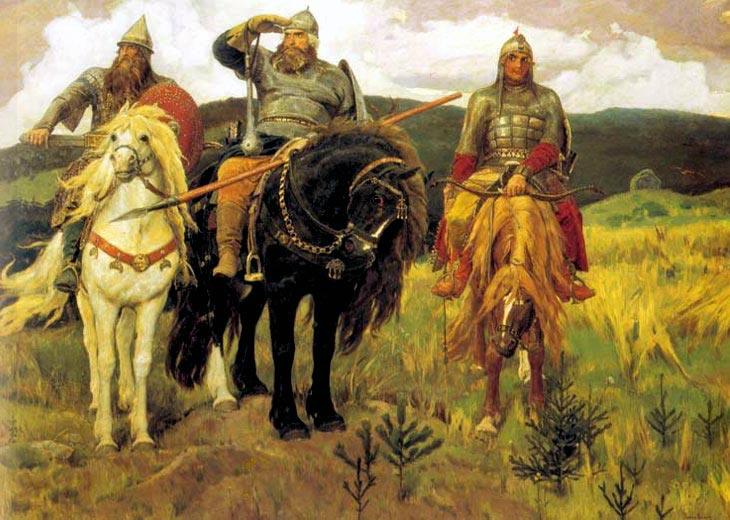 Программное содержание: 1.Задачи на развитие познавательных способностей: Обобщить знание детей об истории возникновения Руси, познакомить с русскими богатырями, с тем, как они защищали Родину , познакомить с богатырским оружием и одеждой. 2. Задачи на развитие связной речи:Разнообразить словарный запас детей словами:  меч, кольчуга, лук, стрелы, палица, шлем. Учить детей придумывать рассказы из личного опыта (по тому, что они видели в детских мультфильмах о богатырях), воспитывать интерес к истории своей страны. Учить отвечать на вопросы воспитателя.3. Воспитательные задачи: Учить применять новые способы преобразования впечатления, используя пример «оживления». Учить фантазировать, развивать воображение. Материал: репродукция картины В. Васнецова «Богатыри», иллюстрации с изображением оружия богатырей, детали одежды русских богатырей, «волшебный» меч и «волшебные» медали для детей. Предварительная работа: чтение былин «Илья Муромец и Соловей-разбойник»; «Добрыня Никитич и Змей Горыныч»; «Алеша Попович и Тугарин Змей»; беседа с детьми «Русские богатыри», «Мой любимый мультик о богатырях».Ход НОД.Дети сидят на стульчиках полукругом. Воспитатель показывает детям  картину В. Васнецова «Богатыри».Воспитатель:  Ребята! Сегодня мы с вами отправимся в волшебное путешествие в прошлое нашей страны, и познакомимся с сильными и смелыми защитниками нашей страны – нашего древнерусского государства – богатырями. А сейчас давайте закроем все глаза и представим, что мы с вами попали в прошлое. Одеваем свои шапки - невидимки. Раз, два, три… Вот и произошло волшебство. Открываем свои глазки! Мы с вами попали в прошлое  нашей страны. Ребята, кто мне может напомнить, как называлось наше государство в древние времена, когда нас с вами еще не было?Дети: Киевская Русь или Русь.Воспитатель: Правильно ребята. Вот сейчас мы и попали с вами в прошлое и находимся в древнерусском государстве. А кто мне подскажет, как назывался главный город Руси?Дети: КиевВоспитатель: Молодцы, правильно! А кто защищал Русь от врагов, которые часто нападали на нашу страну?Дети: Богатыри!Воспитатель: Правильно! Богатыри – это смелые и отважные люди, которые защищали свою страну. Народ слагал по них легенды и передавал их из уст в уста, так богатыри стали героями русских былин, которые дошли до нас. Давайте вспомним, какие былины мы с вами читали?Дети: «Добрыня Никитич и Змей Горыныч»; «Алеша Попович и Тугарин Змей»; «Илья Муромец и Соловей-разбойник».Воспитатель: Да! Вы все былины правильно назвали. А теперь давайте с вами рассмотрим картину В. Васнецова «Богатыри». Как вы думаете, кто на ней изображен?Дети: Богатыри.Воспитатель: А как вы думаете, какой богатырь находится в самом центре картины?Дети: Илья Муромец!Воспитатель:  Правильно ! Посмотрите на этого богатыря. Он зорко всматривается вдаль: не видно ли врагов земли русской? По преданию родился Илья недалеко от древнего города Мурома и поэтому его прозвали Муромец! Целых 30 лет просидел Илья на печи, ни ногой, ни рукой пошевелить не мог, пока в его дом не пришли странники, которые его излечили. Почувствовал Илья в себе силы богатырские, предсказали ему странники, что он будет самым сильным и  могучим из всех богатырей, которого никто не сможет победить. Так стал Илья самым сильным защитником Киева! О его подвигах народ сложил много песен и былин.Справа от него находится другой богатырь Добрыня Никитич. В 12 лет Добрыня оседлал коня, Добрыня совершил много подвигов для своего города и своей страны. Он даже одолел страшное чудовище – Змея Горыныча. Добрыня лучше всех стрелял из лука, хорошо владел мечом.Самый младший из всех богатырей – это Алеша Попович – был самый веселый и лукавый богатырь, если не мог взять силой, то брал хитростью, отвагой и умом. По преданию, ведь именно он победил огромного Тугарина Змея.Ребята, а как вы думаете, почему богатыри были такие сильные? Для того, чтобы быть сильными и мужественными они занимались спортом, делали зарядку, закалялись. А вы хотите быть на них похожи? Давайте, и мы сейчас с вами сделаем зарядку. Проводится физ. минутка: «Раз  – нагнулись…»Ну, вот и мы с вами стали сильными, почти такими же богатырями. Ребята скажите мне, как называлось оружие богатырей? Что у них было?Дети: Копье, палица, меч, лук со стрелами.Воспитатель: Да, правильно. А теперь давайте рассмотрим оружие богатырей на иллюстрациях. Воспитатель показывает иллюстрации. Дети   рассматривают их.Воспитатель: А какие предметы богатырской одежды вы знаете?Дети: Кольчуга, шлем (шелом): шишак и колпак, броня.Воспитатель: Давайте их тоже рассмотрим на иллюстрациях.Воспитатель показывает иллюстрации.Воспитатель: Ребята! Ведь мы знаем о богатырях не только из былин, про них даже созданы мультики. Кто хочет рассказать о своем любимом мультике про богатырей?Воспитатель вызывает детей, и они рассказывают про свои любимые мультфильмы о богатырях.Воспитатель: Ребята в нашем сказочном путешествии мне очень понравилось с вами! А вам понравилось наше занятие?Дети: Да! Понравилось!Воспитатель:  В конце я хотела раздать вам медальки. Но... У меня она всего одна, что же мне делать?! Я знаю, кто нам поможет – «волшебный» меч Алеши Поповича, но он такой же хитрый, как и его хозяин, он хочет с вами поиграть в игру «Путаница». Если я говорю правильно – вы хлопаете, а неправильно – топаете. Хорошо?С детьми проводится игра «Путаница», для закрепления темы занятия.Воспитатель: Молодцы! Все правильно назвали! А ну меч, давай медальки! Воспитатель прикасается мечом к коробке и отдает детям медальки.А теперь закрывайте глаза!  Раз, два, три…! Ну, вот мы снова в нашей группе. Снимаем  свои шапки - невидимки.Наше волшебное занятие - путешествие закончилось. Спасибо за внимание!Диагностика на начало проектаВысокий уровень –3 (15%)Средний уровень- 12 (60%)Низкий уровень -   5 (25%)Диагностика на конец проектаВысокий уровень –7 (35%)Средний уровень-   12 (60%)Низкий уровень -   1 (5%)Познавательное развитие-Занятие- беседа «Богатыри земли русской»-Занятие- беседа «Нашей Родины войска» (рода войск)- Занятие- беседа «Будем в армии служить»-Рассматривание картин, иллюстраций, энциклопедий на военную тематику-Заучивание стихов к празднику 23 февраляИзобразительная деятельность-Рисование: «Наша Армия родная» -Рисование: «Я с папой»- Лепка: «Пограничник с собакой»-Аппликация: «Наша Армия родная» коллективная- Конструирование «Солдатская пилотка» - Изготовление подарков папам и дедушкамМузыкальное развитие- Слушание: «Лётчики», (муз. Сутеева); «Походный марш» (муз. Д. Кабалевского); «Кавалеристская» (муз. Д. Кабалевского); «Бравые солдаты» (муз. А. Филиппенко);-Пение: «Будем в Армии служить» (муз. Ю. Чичкова); «Песенка о моряке» (муз. И. Арсеева).-Игры: «Лётчики на аэродроме» (муз. Ю. Чичкова); «Мы-военные» (муз. Седельникова), «На палубе корабля» (муз. Ю. Слонова)-Разучивание танцев «Яблочко», «А когда на море качка».Физическое развитие- Марш-броски по территории детского сада с преодолением полосы препятствий. - Ходьба на лыжах.- Включение на занятия по физической культуре игр и упражнений на развитие выносливости: подскоки в течение 2 минут, продолжительный бег, подвижные игры: «Автогонки», «Чьё звено скорее соберётся». - Игры и упражнения для развития быстроты движений: «Кто скорее за мячом», «Не опоздай», «Успей первым», - Игры и упражнения для развития силы: отжимания от стены, скамьи, пола; метание набивных мячей, спрыгивание с возвышения, запрыгивание на возвышение, ходьба в полном приседе.- Игры и упражнения для развития ловкости: «Через болото», «Не задень звоночек». «Проведи мяч». «Ловишки с мячом», игры с мячами разного диаметра.Игровая деятельность- Сюжетно-ролевые игры: «Моряки», «На границе», «Подводная лодка».- Дидактические игры: «Отвечай быстро», лото «Кто -где служит»- Подвижные игры: «Всадники», «Самолёты», «Осада крепости», «Артиллеристы»- Игры- эстафеты: «Разведчики», «Сапёры», «Подбей корабль», «Передай донесение», «Поймай диверсанта», «Полевая кухня», «Санитары».История праздника 23 февраля - День защитников ОтечестваВозник в1918 году как день рождения Красной Армии в ознаменование победы под Нарвой и Псковом над германскими завоевателями. 
На Руси издавна почитали Георгия Победоносца (Егория Храброго), избавившего людей от страшного змея -дракона. С 14 века изображение воина на коне стало гербом Москвы. В 1769 г. в России учрежден военный орден св. великомученика и Победоносца Георгия, в 1913 г. ─ военный Георгиевский крест. Св. Андрей, один из двенадцати апостолов, брат апостола Петра, также считался покровителем русского государства и его военно-морского флота. Император Петр 1 своим указом предписывал поднимать на военных кораблях Андреевский флаг. Ведомые духовными руководителями Георгием и Андреем, российские воины совершали великие дела во славу своей родины. Разве можно забыть страницы нашей военной летописи? ─ Куликовскую битву 1380 года, положившую начало освобождению Руси от татаро-монголов... Отечественную войну 1812 года и разгром под руководством фельдмаршала Кутузова французских интервентов... Подвиг крейсера «Варяг» отказавшегося спустить Андреевский флаг перед армадой японских военных судов... Битву под Сталинградом, штурм фашистского Берлина и 9-е Мая 1945 года... 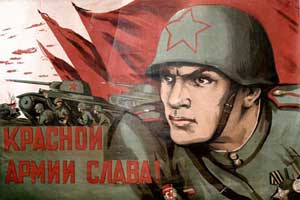 Праздник 23 февраля уже давно стал для россиян праздником мужчин. Чествуя в этот день защитников нашего отечества, мы чествуем и защитников нашего семейного очага, наших сильных, смелых, мужественных, благородных, ловких рыцарей.